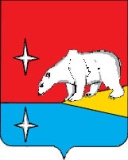 АДМИНИСТРАЦИЯГОРОДСКОГО ОКРУГА ЭГВЕКИНОТП О С Т А Н О В Л Е Н И ЕО безаварийном пропуске весеннего половодья на территории городского округа Эгвекинот в 2021 году	Руководствуясь Федеральными законами от 6 октября 2003 г. № 131-ФЗ «Об общих принципах организации местного самоуправления в Российской Федерации», от                     21 декабря 1994 г. № 68-ФЗ «О защите населения и территорий от чрезвычайных ситуаций природного и техногенного характера», в целях предупреждения и ликвидации последствий чрезвычайных ситуаций (происшествий) природного характера, связанных с прохождением весеннего половодья в 2021 году, Администрация городского округа ЭгвекинотП О С Т А Н О В Л Я Е Т:1. Утвердить:1.1. Прилагаемый План организационно-технических мероприятий по безаварийному пропуску весеннего половодья на территории городского округа Эгвекинот в 2021 году.1.2. Прилагаемый Перечень должностных лиц Администрации городского округа Эгвекинот, ответственных за безаварийный пропуск весеннего половодья в населенных пунктах городского округа Эгвекинот в 2021 году.2. Уполномоченным Главы Администрации городского округа Эгвекинот в населенных пунктах:2.1. Уточнить состояние помещений, планируемых к использованию в качестве пунктов временного размещения населения и материальных ценностей в случае проведения мероприятий по эвакуации с подтапливаемых территорий, привести их в готовность при необходимости.2.2. Проверить готовность к работе систем экстренного оповещения населения.2.3. Организовать информирование населения о развитии весеннего половодья, складывающейся обстановке, принимаемых мерах по предупреждению возможных чрезвычайных ситуаций и минимизации их последствий, своевременно оповещать жителей населенных пунктов при возникновении угрозы подтопления их территории.2.4. Незамедлительно представлять в Единую дежурно-диспетчерскую службу городского округа Эгвекинот (далее - ЕДДС ГО Эгвекинот) информацию об угрозе возникновения, возникновении на подведомственных территориях чрезвычайных ситуаций (происшествий), связанных с прохождением весеннего половодья.2.5. Взять под личный контроль выполнение мероприятий по пропуску весеннего половодья на подведомственных территориях, осуществлять их координацию при необходимости.3. Рекомендовать руководителям организаций городского округа Эгвекинот:3.1. Назначить лиц, ответственных за безаварийный пропуск весеннего половодья.3.2. Уточнить состав сил и средств для проведения аварийно-спасательных и других неотложных работ при возникновении чрезвычайных ситуаций, связанных с прохождением весеннего половодья.3.3. Обеспечить наличие резерва материально-технических средств для выполнения мероприятий по безаварийному пропуску весеннего половодья и ликвидации его последствий.3.4. Своевременно и в полном объеме завершить работы, определенные планами организационно-технических мероприятий по безаварийному пропуску весеннего половодья.3.5. Организовать надежное взаимодействие с удаленными подразделениями и производственными участками с использованием имеющихся в наличии средств связи.3.6. Провести для сотрудников дополнительные инструктажи, направленные на соблюдение мер безопасности в период весеннего половодья.3.7. Ограничить на период прохождения весеннего половодья выезды техники за пределы населенных пунктов.4. Рекомендовать Обществу с ограниченной ответственностью «Иультинское дорожное ремонтно-строительное предприятие» (Горелов Т.М.) принимать меры по ограничению или прекращению движения транспортных средств по автомобильной дороге «Эгвекинот - Мыс Шмидта» при возникновении неблагоприятных природно-климатических условий, а также в случаях снижения несущей способности конструктивных элементов автомобильной дороги по причине воздействия на них неблагоприятных факторов весеннего половодья.5. Рекомендовать Отделению Министерства внутренних дел Российской Федерации по городскому округу Эгвекинот (Галошев А.Б.):5.1. Принять меры по усилению охраны общественного порядка в населенных пунктах и на производственных объектах в случае их подтопления, а также при проведении эвакуационных мероприятий;5.2. Оказывать содействие Обществу с ограниченной ответственностью «Иультинское дорожное ремонтно-строительное предприятие» (Горелов Т.М.) в организации мер по ограничению или прекращению движения транспортных средств по автомобильной дороге «Эгвекинот - Мыс Шмидта»  при возникновении неблагоприятных природно-климатических условий, а также в случаях снижения несущей способности конструктивных элементов автомобильной дороги по причине воздействия на них неблагоприятных факторов весеннего половодья.6. Рекомендовать Филиалу Федерального бюджетного учреждения здравоохранения «Центр гигиены и эпидемиологии в Чукотском автономном округе в городском округе Эгвекинот» (Шереметова Т.В.), территориальному отделу по городскому округу Эгвекинот Управления Роспотребнадзора по Чукотскому автономному округу (Караев С.Н.) произвести оценку состояния водоохранных и санитарных зон- источников питьевого водоснабжения населенных пунктов городского округа Эгвекинот, усилить санитарно-эпидемиологический контроль за ними в период прохождения весеннего половодья.7. Объединенной гидрометеорологической станции «Эгвекинот» Федерального  государственного бюджетного учреждения «Чукотское управление по гидрометеорологии и мониторингу окружающей среды» (Маликов В.Д.) ежедневно до окончания периода весеннего половодья информировать ЕДДС ГО Эгвекинот о снеголавинной обстановке, объемах выпадающих осадков, толщине морского льда в прибрежной полосе, примыкающей к населенным пунктам городского округа Эгвекинот.8. Рекомендовать взять под личный контроль проведение мероприятий по безаварийному пропуску весеннего половодья на паводкоопасных участках:8.1. Директору филиала Акционерного общества «Чукотэнерго» Эгвекинотская  ГРЭС Тутаеву В.В. – в районе золошлакоотвала № 2 Эгвекинотской ГРЭС.8.2. Генеральному директору Общества с ограниченной ответственностью «Иультинское дорожное ремонтно-строительное предприятие» Горелову Т.М. – в районе 10 км автомобильной дороги «Эгвекинот - Мыс Шмидта».9. Рекомендовать Линейно-техническому цеху Иультинского района Хабаровского филиала ПАО «Ростелеком» (Рикунов С.Н.) принять необходимые меры для обеспечения устойчивой телефонной связи с населенными пунктами городского округа Эгвекинот.10. Рекомендовать Государственному бюджетному учреждению здравоохранения  «Чукотская окружная больница» филиал – Иультинская районная больница (Чмырь В.М.) принять меры для обеспечения в необходимых объемах лекарственными препаратами и другим медицинским имуществом подразделений, расположенных в населенных пунктах городского округа Эгвекинот, до начала паводкового периода.11. Рекомендовать организациям розничной торговли городского округа Эгвекинот принять меры для обеспечения в необходимых объемах завоза продуктов питания, промышленных товаров первой необходимости в торговые точки населенных пунктов городского округа Эгвекинот до начала паводкоопасного периода.12. Настоящее постановление подлежит обнародованию в местах, определенных Уставом городского округа Эгвекинот, и размещению на официальном сайте Администрации городского округа Эгвекинот в информационно-телекоммуникационной сети «Интернет».13. Настоящее постановление вступает в силу со дня обнародования.14. Контроль исполнения настоящего постановления оставляю за собой.Планорганизационно-технических мероприятий по безаварийному пропуску весеннего половодья на территории городского округа Эгвекинот в 2021 годуПереченьдолжностных лиц Администрации городского округа Эгвекинот, ответственных за безаварийный пропуск весеннего половодья в населенных пунктах городского округа Эгвекинот в 2021 годуот 12 мая 2021 г.№ 183 - пап. ЭгвекинотГлава АдминистрацииР.В. КоркишкоУТВЕРЖДЁН постановлением Администрации городского округа Эгвекинотот 12 мая 2021 г. № 183-па№ п/пНаименование мероприятияОтветственный исполнительСроки исполнения12451Автодорога «Эгвекинот – Мыс Шмидта»:- очистка дороги от снега (удаление снежного наката);- очистка подмостовых пространств от снега;- очистка водопропускных труб от снега.ООО «Иультинское дорожное ремонтно-строительное предприятие»10 мая2Водозабор 7 км:- устройство водоотводов;- уборка снега вокруг ТП.МУП ЖКХ «Иультинское»15 мая3п. Эгвекинот:- очистка от снега территории Верхней базы;- очистка от снега территории, прилегающей к административному зданию (ул. Ленина, д. 12);- очистка от снега территории, прилегающей к магазину № 1 (ул. Ленина, д. 15);- очистка от снега территории, прилегающей к кафе                       «13 Стульев» (1-ый Рабочий переулок, д. 1А).АО «Чукотская торговая компания»15 мая4База «5 км»:- очистка от снега территории базы.АО «Чукотская торговая компания»15 мая5Склад ВМ 17 км:- очистка от снега территории склада;- трассировка русла ручья;- очистка от снега моста и подъездной дороги.АО «Чукотская торговая компания»15 мая6п. Эгвекинот:- очистка улиц от снега;- устройство водоотвода на ул. Рынтыргина;- очистка от мусора канализационных колодцев;- промывка и прочистка канализационных труб;- очистка от снега центральной площади;- очистка территории автотранспортного участка.МУП ЖКХ «Иультинское»18 мая7Склад ГСМ п. Эгвекинот:- очистка территории от снега;- подготовка материалов и оборудования, необходимых для проведения противопаводковых работ;- организация аварийной бригады;- круглосуточный контроль уровня воды в улавливающем колодце насосной ГСМ и обеспечение своевременной ее откачки;- очистка от снега кабельных каналов, электрощитовых, приемного колодца топливопровода;- нарезка водоотводных траншей и организация постоянного контроля их состояния;- откачка талых вод из обваловок резервуаров (при необходимости);- заполнение на время паводка резервуаров на расчетную высоту нефтепродуктами или водой для предотвращения всплытия;- проведение инструктажа и тренировки с персоналом склада ГСМ по предупреждению и ликвидации последствий прохождения паводковых вод.АО «Чукотская торговая компания»20 мая8с. Конергино:- очистка прибрежной зоны и территории производственных объектов от мусора и загрязнений нефтепродуктами;- очистка водосточных каналов и проток от снега и льда;- обваловка территории угольного склада и склада ГСМ;- проверка готовности к работе резервных ДГУ, исправности кабелей питания и ВЛ котельной и водозаборной станции;- организация аварийно-восстановительной бригады (слесарь, сварщик, водитель автомобиля);- обеспечение готовности автотракторной техники к ведению аварийно-восстановительных работ.МУП ЖКХ «Иультинское»20 мая9п. Мыс Шмидта:- очистка от снега проездов;- устройство водоотводов от территории населенного пункта;- очистка от мусора и загрязнений нефтепродуктами территории котельной, ДЭС, гаража;- обваловка территории угольного склада и склада ГСМ;- очистка охранной зоны водозабора от мусора;- очистка и промывка канализационных колодцев и труб.МУП ЖКХ «Иультинское»25 мая10с. Рыркайпий:- очистка от снега проездов;- устройство водоотводов от территории населенного пункта;- очистка от мусора и загрязнений нефтепродуктами территории ДЭС, гаража;- очистка охранной зоны водозабора от мусора;- очистка и промывка канализационных колодцев и труб.МУП ЖКХ «Иультинское»25 мая11с. Рыркайпий:- очистка от мусора и загрязнений нефтепродуктами территории котельной;- обваловка территории угольного склада.ООО «Тепло-Рыркайпий»25 мая12с. Амгуэма:- очистка улиц от снега;- устройство водоотводов;- уборка территории склада ГСМ и устройство обваловки вокруг ее территории;- вывоз шлака и устройство обваловки вокруг склада угля котельной;- уборка территории водозабора;- уборка территории ДЭС, котельной;- очистка, промывка канализационных колодцев, канализационных линий.МУП ЖКХ «Иультинское»29 мая13Линии электропередач:- организация контроля состояния опор № 8, 9, 10 ВЛ-35 кВ «ЭГРЭС – Эгвекинот»;- установка мерных реек и реперов для замера уровня воды у опор ВЛ 35-110 кВ, подверженных затоплению и размыву, проверка состояния фундаментов указанных опор, проведение работ по их укреплению при необходимости;- организация контроля состояния опор № 90 – 141 ВЛ 110 кВ «ЭГРЭС – Иультин», № 810 – 880 ВЛ 110 кВ «ЭГРЭС – Валунистый».Филиал АО «Чукотэнерго» Эгвекинотская ГРЭС31 мая14Территория Эгвекинотской ГРЭС:- обследование гидротехнических сооружений;- очистка от снега территории угольного склада, устройство водоотводящих траншей;- очистка от снега подъездных путей к береговой насосной и насосной осветленной воды;- очистка от снега территории пилорамы и устройство водоотводящих траншей;- устройство водоотводных траншей на подстанции «87 км»;- расчистка от снега русла р. Нырвакыннот вдоль защитной дамбы золошлакоотвалов № 1, 2;- подготовка бригад для проведения аварийно-восстановительных работ;- создание аварийных запасов строительных материалов, деталей опор ЛЭП, инструмента, спецодежды, топлива;- организация наблюдения за состоянием дамбы золошлакоотвалов № 1, 2, опор сбросных цирководоводов, зданий шандорной, БН, НОВ, осадкой оснований и металлоконструкций БА 1 и 2, галереи топливоподачи;- организация наблюдения за состоянием решеток водозаборного устройства на шандорной береговой насосной,  обеспечение их очистки при необходимости;- организация контроля состояния перекрытий теплотрасс, тепловых камер, крышек колодцев, обеспечение откачки из них талых вод по мере необходимости;- организация контроля состояния прямков автомобильных весов, коллекторной дизельного топлива, обеспечение откачки из них талых вод по мере необходимости.Филиал АО «Чукотэнерго» Эгвекинотская ГРЭС31 мая15с. Ванкарем:- очистка от мусора и загрязнений нефтепродуктами территории котельной, ДЭС, гаража;- рекультивация склада хранения шлака;- обваловка территории угольного склада и склада ГСМ;- устройство водоотводов от котельной и ДЭС.МУП ЖКХ «Иультинское»5 июня16с. Нутэпэльмен:- очистка от мусора и загрязнений нефтепродуктами территории котельной, ДЭС, гаража;- обваловка территории угольного склада;- устройство водоотводов от котельной и ДЭС, территории населенного пункта.МУП ЖКХ «Иультинское»5 июня17с. Уэлькаль:- очистка прибрежной зоны оз. Безымянное от мусора;- очистка территории склада ГСМ от снега, проверка целостности емкостей;- обваловка территории угольного склада и склада ГСМ;- ревизия выгребов, канализационных колодцев.МУП ЖКХ «Иультинское»10 июняУТВЕРЖДЁНпостановлением Администрации городского округа Эгвекинотот 12 мая 2021 г. № 183-па№п/пДолжностьНаименованиенаселенного пунктаАдрес,контактный телефон1.Первый заместитель Главы Администрации - начальник Управления промышленной политики Администрации городского округа Эгвекинотп. Эгвекинотп. Эгвекинот, ул. Ленина, 9 тел. 8(42734) 2-30-622.Уполномоченный Главы Администрации городского округа Эгвекинотв с. Рыркайпий п. Мыс Шмидта, с. Рыркайпийс. Рыркайпий, ул. Транспортная, 20тел. 8-(42739)91-3-663.Уполномоченный Главы Администрации городского округа Эгвекинотв с. Амгуэмас. Амгуэмас. Амгуэма, ул. Северная, 22а, тел.8(42734)58-1-384.Уполномоченный Главы Администрации городского округа Эгвекинотв с. Ванкаремс. Ванкаремс. Ванкарем, ул. Ленина, 6тел.8(42734) 61-3-015.Уполномоченный Главы Администрации городского округа Эгвекинотв с. Конергинос. Конергинос. Конергино, ул. Ленина, 12тел.8(42734) 52-1-308.Уполномоченный Главы Администрации городского округа Эгвекинотс. Уэлькальс. Уэлькальс. Уэлькаль, ул. Центральная, 4 тел.8(42734) 53-3-419.Уполномоченный Главы Администрации городского округа Эгвекинотв с. Нутэпэльменс. Нутэпэльменс. Нутэпэльмен, ул. Валянай, д.10тел.8(42734) 51-1-23